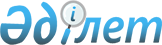 Вопросы Комитета по карантину растений Министерства сельского хозяйства Республики Казахстан
					
			Утративший силу
			
			
		
					Постановление Правительства Республики Казахстан от 26 апреля 1999 года N 476 . Утратило силу - постановлением Правительства РК от 27 августа 1999 г. N 1266 ~P991266.
      Сноска. Утратило силу постановлением Правительства РК от 27.08.1999 № 1266.
      В соответствии с постановлением Правительства Республики Казахстан от 5 марта 1999 года N 206 P990206_ "Отдельные вопросы Министерства сельского хозяйства Республики Казахстан" Правительство Республики Казахстан постановляет: 
      1. Утвердить прилагаемые: 
      1) Положение о Комитете по карантину растений Министерства сельского хозяйства Республики Казахстан; 
      2) структуру Комитета по карантину растений Министерства сельского хозяйства Республики Казахстан. 
      2. Признать утратившими силу некоторые решения Правительства Республики Казахстан согласно прилагаемому перечню. 
      3. Министерству сельского хозяйства Республики Казахстан в месячный срок в установленном законодательством порядке внести предложения по приведению ранее принятых актов Правительства Республики Казахстан в соответствие с настоящим постановлением. 
      4. Настоящее постановление вступает в силу со дня подписания. 
      Премьер-Министр 
      Республики Казахстан             
      1. Комитет по карантину растений Министерства сельского хозяйства Республики Казахстан (далее - Комитет) является ведомством, осуществляющим в пределах компетенции Министерства сельского хозяйства Республики Казахстан специальные исполнительные и контрольно-надзорные функции, а также межотраслевую координацию в сфере карантина растений. 
      Сноска. В пункт 1 внесены изменения - постановлением Правительства РК от 2 августа 1999 г. N 1093 P991093_ . 
      2. Комитет осуществляет свою деятельность в соответствии с Конституцией и законами Республики Казахстан, актами Президента, Правительства Республики Казахстан, иными нормативными правовыми актами, а также настоящим Положением. 
      3. Комитет является юридическим лицом, в организационно-правовой форме государственного учреждения, имеет печати и штампы со своим наименованием на государственном языке, бланки установленного образца, а также в соответствии с законодательством счета в банке. 
      Комитет вступает в гражданско-правовые отношения от собственного имени. 
      Комитет имеет право выступать стороной гражданско-правовых отношений от имени государства, если он уполномочен на это в соответствии с законодательством. 
      4. Комитет по вопросам своей компетенции в установленном 
      законодательством порядке издает приказы, которые имеют обязательную 
      силу на всей территории Республики Казахстан.
      5. Структура и лимит штатной численности Комитета утверждаются 
      Правительством Республики Казахстан. 
      Сноска. Пункт 5 - в редакции постановления Правительства РК от 2 
      августа 1999 г. N 1093  
      P991093_
       .
      6. Юридический адрес Комитета:
      город Астана, улица Пушкина, 166.
      7. Полное наименование Комитета - государственное учреждение 
      "Комитет по карантину растений Министерства сельского хозяйства 
      Республики Казахстан".
      8. Настоящее Положение является учредительным документом Комитета.
      9. Финансирование деятельности Комитета осуществляется в порядке, 
      предусмотренном законодательными актами Республики Казахстан.
                       2. Основные задачи, функции и права Комитета
      10. Основными задачами Комитета являются:
      1) охрана территории Республики Казахстан от занесения или самостоятельного проникновения из зарубежных стран или из карантинных зон республики карантинных объектов; 
      2) выявление, локализация и ликвидация карантинных объектов, а также предупреждение их проникновения в регионы Республики, где они отсутствуют; 
      3) проведение государственного контроля за соблюдением законодательства в области карантина растений и установленных правил и выполнением мероприятий по карантину растений на территории Республики. 
      11. Комитет, в установленном законодательством порядке, осуществляет следующие функции: 
      1) в соответствии со своей компетенцией определяет объемы мероприятий по борьбе с карантинными вредителями, потребность и порядок использования средств фумигации и обеззараживания с учетом складывающейся карантинной обстановки и требований по охране окружающей среды; 
      2) вносит предложения о размерах ассигнований на проведение карантинных мероприятий, проводимых за счет республиканского бюджета, о распределении этих средств в соответствии с карантинной обстановкой и осуществляет контроль за их целевым и рациональным использованием; 
      3) участвует в подготовке проектов законодательных и иных нормативных правовых актов в области карантина растений; 
      4) выдает импортные карантинные разрешения на подкарантинную продукцию, завозимую из других государств, а также на подкарантинные грузы, следующие транзитом через территорию республики; 
      5) выдает фитосанитарные сертификаты на подкарантинную продукцию; 
      6) проводит карантинный досмотр, лабораторную экспертизу и проверку подкарантинной продукции, а также транспортных средств; 
      7) организует и проводит обеззараживание импортной и другой подкарантинной продукции, транспортных средств, складских и других помещений; 
      8) ведет учет распространения карантинных объектов в республике и представляет информацию заинтересованным лицам; 
      9) проводит проверку импортной подкарантинной продукции в интродукционно-карантинных питомниках Комитета и контролирует деятельность других интродукционно-карантинных питомников, сортоучастков, оранжерей, осуществляющих карантинную проверку подкарантинного материала; 
      10) участвует в разработке проектов международных договоров в области карантина растений; 
      11) взаимодействует по вопросам своей компетенции с пограничными, таможенными, правоохранительными и другими государственными органами; 
      12) в пределах своей компетенции представляет интересы республики по вопросам карантина растений в международных организациях; 
      13) разрабатывает и организует систему государственных мероприятий по карантину растений, в том числе разрабатывает целевые программы по предупреждению проникновения и распространения карантинных объектов, в пределах своей компетенции контролирует их выполнение физическими и юридическими лицами, независимо от форм собственности; 
      14) проводит контроль за объектами контроля по карантину растений; 
      15) разрабатывает совместно с научно-исследовательскими организациями карантинные мероприятия, основанные на международных нормах и рекомендациях и осуществление контроля за их выполнением физическими и юридическими лицами, независимо от форм собственности; 
      16) контролирует соблюдение физическими и юридическими лицами законодательства по карантину растений; 
      17) организует пропаганду и внедрение научных достижений и передового опыта в области карантина растений; 
      18) определяет основные направления и формирует программы по подготовке и переподготовке государственных инспекторов по карантину растений; 
      19) осуществляет другие функции, возложенные на него законодательством. 
      12. Комитет для реализации основных задач и осуществления своих функций имеет право в установленном законодательством порядке: 
      1) беспрепятственно посещать и проводить обследования организаций всех форм собственности с целью проверки выполнения норм законодательства и соблюдения Правил по карантину растений, получать необходимую для осуществления своих полномочий информацию; 
      2) осуществлять совместно с местными представительными и исполнительными органами и органами местного самоуправления контроль за проведением карантинных мероприятий владельцами или уполномоченными органами морских и речных портов (пристаней), железнодорожных станций, аэропортов, предприятий почтовой связи, рынков, автовокзалов (автостанции) и иных объектов; 
      3) отбирать образцы подкарантинной продукции для проведения лабораторной экспертизы; 
      4) предъявлять физическим и юридическим лицам требования о проведении необходимых мероприятий в очагах карантинных объектов и на транспорте; 
      5) задерживать на период проведения фитосанитарной экспертизы подкарантинные грузы и объекты при их перевозках без фитосанитарного (карантинного) сертификата, или ввезенные из-за границы без импортного карантинного разрешения; 
      6) привлекать к административной ответственности должностных лиц 
      и граждан, допустивших нарушения законодательства по карантину растений;
      7) в пределах своей компетенции составлять протоколы об 
      административных правонарушениях;
      8) приостанавливать хозяйственную деятельность физических и 
      юридических лиц до устранения нарушений Правил по карантину растений, 
      в том числе запрещать погрузку и выгрузку подкарантинных материалов, 
      зараженных карантинными объектами;
      9) осуществлять иные права, в соответствии с законодательством.
                               3. Имущество Комитета
      13. Комитет имеет на праве оперативного управления обособленное 
      имущество.
      14. Имущество, закрепленное за Комитетом, относится к республиканской 
      собственности.
      15. Комитет не вправе самостоятельно отчуждать или иным способом 
      распоряжаться закрепленным за ним имуществом.
      Комитету может быть предоставлено право распоряжения имуществом в случаях и пределах, установленных законодательством. 
                            4. Организация деятельности Комитета 
      16. Комитет возглавляет Председатель, назначаемый на должность и освобождаемый от должности Правительством Республики Казахстан по представлению Министра сельского хозяйства Республики Казахстан. 
      Председатель Комитета имеет заместителя, назначаемого на должность и освобождаемого от должности Министром сельского хозяйства Республики Казахстан по представлению Председателя Комитета. 
      Председатель Комитета одновременно по должности является Главным государственным инспектором по карантину растений Республики Казахстан, его заместитель - заместителем Главного государственного инспектора по карантину растений Республики Казахстан. 
      17. Председатель Комитета организует и руководит работой Комитета 
      и несет персональную ответственность за выполнение возложенных на 
      Комитет задач и осуществление им своих функций.
      18. В этих целях Председатель Комитета:
      1) определяет обязанности и полномочия своего заместителя, других 
      сотрудников Комитета;
      2) в соответствии с законодательством назначает на должности и 
      освобождает от должностей работников Комитета;
      3) в установленном законодательством порядке налагает 
      дисциплинарные взыскания на сотрудников Комитета;
      4) подписывает приказы Комитета;
      5) утверждает положения о структурных подразделениях;
      6) представляет Комитет во всех государственных органах и иных 
      организациях в соответствии с действующим законодательством;
      7) осуществляет иные полномочия в соответствии с законодательством.
      19. Решения Комитета по вопросам, отнесенным к его компетенции, 
      обязательны для исполнения всеми организациями, должностными лицами и 
      гражданами.
      20. Для рассмотрения основных направлений и концепций развития 
      вопросов в области карантина растений при Комитете создается научно-
      технический Совет из числа ученых, высококвалифицированных специалистов, а 
      также иных лиц.
      Состав научно-технического Совета и положение о нем утверждаются 
      Председателем Комитета.
      21.В единую систему Комитета входят:
      Республиканская карантинная лаборатория;
      Республиканский интродукционно-карантинный питомник;
      Акмолинская областная государственная инспекция по карантину 
      растений с филиалом в городе Астане;
      Актюбинская пограничная государственная инспекция по карантину растений;
      Алматинская пограничная государственная инспекция по карантину 
      растений с филиалом в городе Талдыкоргане;
      Алматинская городская государственная инспекция по карантину растений;
      Атырауская пограничная государственная инспекция по карантину растений;
      Восточно-Казахстанская пограничная государственная инспекция по 
      карантину растений с филиалом в городе Семипалатинске;
      Жамбылская пограничная государственная инспекция по карантину растений;
      Западно-Казахстанская пограничная государственная инспекция по 
      карантину растений;                     
      Карагандинская областная государственная инспекция по карантину 
      растений с филиалом в городе Жезказгане;
      Кзылординская пограничная государственная инспекция по карантину 
      растений;
      Костанайская пограничная государственная инспекция по карантину 
      растений с филиалом в городе Аркалыке;
      Мангистауская пограничная государственная инспекция по карантину 
      растений;
      Павлодарская пограничная государственная инспекция по карантину растений;
      Северо-Казахстанская пограничная государственная инспекция по 
      карантину растений с филиалом в городе Кокшетау;
      Южно-Казахстанская пограничная государственная инспекция по карантину 
      растений;
      пограничные посты по карантину растений (ППКР), входящие в состав 
      пограничных, областных, городских государственных инспекций по карантину 
      растений.
                          5. Реорганизация и ликвидация Комитета
      22. Реорганизация и ликвидация Комитета осуществляется в 
      соответствии с законодательством Республики Казахстан. 
      Руководство 
      Отдел карантинного контроля
      1. Постановление Кабинета Министров Республики Казахстан от 13 августа 1992 года № 676 P920676_ "О преобразовании государственной инспекции по карантину растений Госагропрома СССР по Казахской ССР в Главную государственную инспекцию по карантину растений при Министерстве сельского хозяйства Республики Казахстан" (САПП Республики Казахстан, 1992 г., № 32, ст.497). 
      2. Постановление Кабинета Министров Республики Казахстан от 12 января 1993 года № 29 "О частичном изменении пункта 5 постановления Кабинета Министров Республики Казахстан от 13 августа 1992 г. № 676" (САПП Республики Казахстан, 1993 г., № 2, ст. 22). 
      3. Постановление Правительства Республики Казахстан от 10 июля 1997 года № 1093 P971093_ "О внесении изменения в постановление Кабинета Министров Республики Казахстан от 13 августа 1992 г. № 676" (САПП Республики Казахстан, 1997 г., № 31 , ст. 285). 
      4. Постановление Правительства Республики Казахстан от 5 мая 1997 года № 708 P970708_ "О внесении изменений и дополнений в постановление Кабинета Министров Республики Казахстан от 13 августа 1992 г. № 676" (САПП Республики Казахстан, 1997 г., № 18, ст. 161). 
      5. Пункт 1 изменений и дополнений, которые вносятся в некоторые 
      решения Правительства Республики Казахстан", утвержденных постановлением 
      Правительства Республики Казахстан от 8 апреля 1997 года № 505  
      P970505_
        "О 
      внесении изменений и дополнений и признании утратившими силу некоторых 
      решений Правительства Республики Казахстан" (САПП Республики Казахстан, 
      1997 г., № 15, ст. 121).
      (Специалисты: Э.Жакупова
                     Н.Мартина)      
					© 2012. РГП на ПХВ «Институт законодательства и правовой информации Республики Казахстан» Министерства юстиции Республики Казахстан
				Утверждено             постановлением Правительства
Республики Казахстан
от 26 апреля 1999 года № 476                              Положение           о Комитете по карантину растений Министерства              сельского хозяйства Республики Казахстан                         1. Общие положения Утверждена          постановлением Правительства
Республики Казахстан
от 26 апреля 1999 года № 476                                Структура                    Комитета по карантину растений Министерства                      сельского хозяйства Республики Казахстан Приложение          к постановлению Правительства
Республики Казахстан
от 26 апреля 1999 года № 476                                 Перечень                      утративших силу некоторых решений                      Правительства Республики Казахстан 